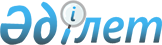 Мүгедектер қатарындағы кемтар балаларды үйде оқытуға жұмсаған шығындарын өндіріп алу туралы
					
			Күшін жойған
			
			
		
					Қостанай облысы Меңдіқара ауданы мәслихатының 2014 жылғы 28 қарашадағы № 273 шешімі. Қостанай облысының Әділет департаментінде 2014 жылғы 23 желтоқсанда № 5242 болып тіркелді. Күші жойылды - Қостанай облысы Меңдіқара ауданы мәслихатының 2021 жылғы 8 қазандағы № 47 шешімімен
      Ескерту. Күші жойылды - Қостанай облысы Меңдіқара ауданы мәслихатының 08.10.2021 № 47 шешімімен (алғашқы ресми жарияланған күнінен кейін күнтізбелік он күн өткен соң қолданысқа енгізіледі).
      "Қазақстан Республикасындағы жергілікті мемлекеттік басқару және өзін-өзі басқару туралы" Қазақстан Республикасының 2001 жылғы 23 қаңтардағы Заңының 6-бабы 1-тармағының 15) тармақшасына, "Кемтар балаларды әлеуметтік және медициналық-педагогикалық түзеу арқылы қолдау туралы" Қазақстан Республикасының 2002 жылғы 11 шілдедегі Заңының 16-бабының 4) тармақшасына сәйкес Меңдіқара аудандық мәслихаты ШЕШІМ ҚАБЫЛДАДЫ:
      1. Мүгедектер қатарындағы кемтар балаларды (бұдан әрі – кемтар балалар) үйде оқытуға жұмсаған шығындары (бұдан әрі - оқытуға жұмсаған шығындарын өндіріп алу) жеке оқыту жоспары бойынша ай сайын алты айлық есептік көрсеткіш мөлшерінде өндіріп алынсын.
      2. Мыналар айқындалсын:
      1) оқытуға жұмсаған шығындарын өндіріп алу "Меңдіқара ауданының жұмыспен қамту және әлеуметтік бағдарламалар бөлімі" мемлекеттік мекемесімен жүргізіледі;
      2) оқытуға жұмсаған шығындарын өндіріп алу үйде оқытылатын кемтар балалардың ата-аналарына және өзге де заңды өкілдеріне (бұдан әрі - алушылар) беріледі;
      3) оқытуға жұмсаған шығындарын өндіріп алу үшін алушы мынадай құжаттарды:
      өтінішті;
      алушының жеке басын куәландыратын құжатты (жеке басын сәйкестендіру үшін);
      психологиялық-медициналық-педагогикалық консультацияның қорытындысын;
      мүгедектігі туралы анықтаманы;
      банк шотының нөмірі туралы мәліметтерді растайтын құжатты;
      оқу орнының мүгедек баланы үйде оқыту фактісін растайтын анықтамасын ұсынады.
      Құжаттарды салыстырып тексеру үшін түпнұсқада және көшірмеде ұсынылады, одан кейін құжаттардың түпнұсқалары алушыға қайтарылады;
      4) оқытуға жұмсалған шығындарын өндіріп алу тиісті оқу жылы ішінде өтініш берілген айдан бастап тағайындалады және әрбір кемтар балаға төленеді.
      Ескерту. 2-тармаққа өзгерістер енгізілді - Қостанай облысы Меңдіқара ауданы мәслихатының 04.05.2020 № 368 шешімімен (алғашқы ресми жарияланған күнінен кейін күнтізбелік он күн өткен соң қолданысқа енгізіледі).


      3. Мәслихаттың 2013 жылғы 12 желтоқсандағы № 190 "Мүгедектер қатарындағы кемтар балаларды үйде оқытуға жұмсаған шығындарын өндіріп алу туралы" шешіміне (Нормативтік құқықтық актілерді мемлекеттік тіркеу тізілімінде № 4369 тіркелген, 2014 жылғы 9 қаңтарда "Меңдіқара үні" аудандық газетінде жарияланған) күші жойылды деп танылсын.
      4. Осы шешім алғашқы ресми жарияланған күнінен кейін күнтізбелік он күн өткен соң қолданысқа енгізіледі.
					© 2012. Қазақстан Республикасы Әділет министрлігінің «Қазақстан Республикасының Заңнама және құқықтық ақпарат институты» ШЖҚ РМК
				
Сессия төрағасы, аудандық
мәслихат хатшысы
В. Леонов